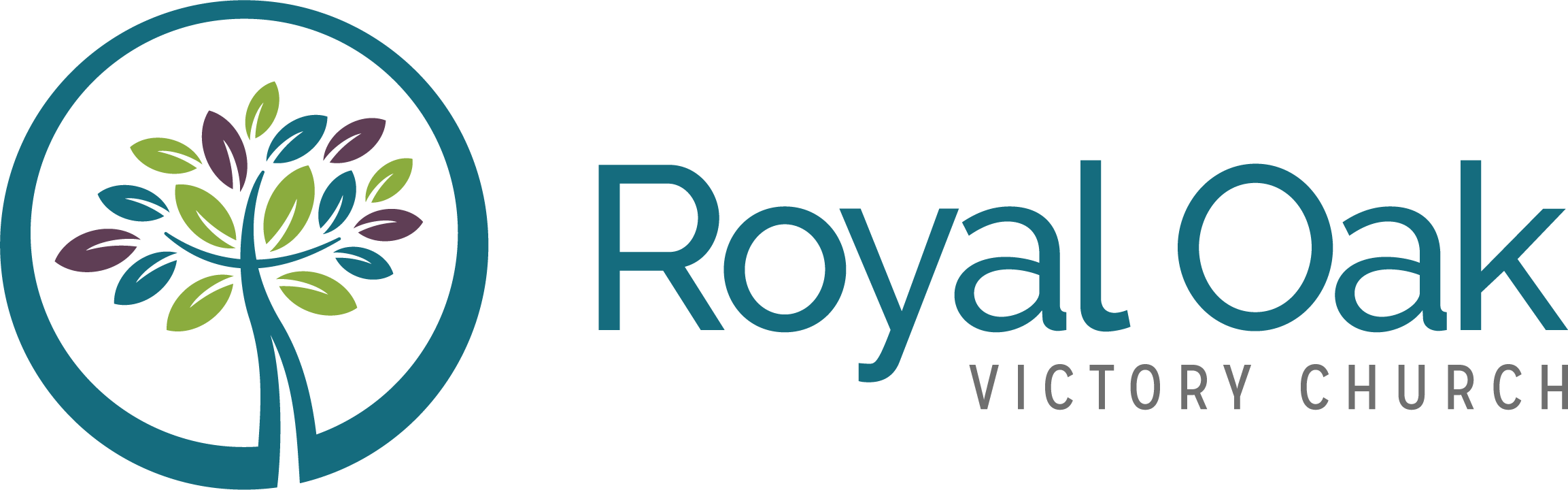 Social media PlanPrepared by Joe ViergutzOctober 24, 2017Table of contentsTable of contents	2Goals	3Engagement ideas	3General	3Tracking engagement	4Editorial calendar (Example)	4Recommendations	4Christmas event engagement tracking	5Appendix A: Ways to use Instagram	6GoalsThe primary goal of this plan is to create meaningful experiences that encourage participation from Royal Oak Victory Church’s existing audience on a weekly basis by involving them during the sermon, engage in discussions on Facebook and Twitter, as well as get them involved outside of church.The secondary goal is to increase the number of followers/likes across social channels. Engagement ideasYou Version (Bible App) EventPost announcementsAsk for prayer requestsAdd sermon notesTake notesLink to anything on the webPoll UsersGive people questions to think about during the weekRecommend reading plans/devotionalsGeneral Ask applicable questions on Twitter during the sermon Do a poll on Twitter/FacebookDo Facebook exclusive video clip (like a blog post)Behind the scenes photos/video(s) Do Q&A sermonsCurate and share contentShare inspirational quotes/images/storiesPhoto Caption contestAsk people to share their stories through the websiteCreate blog post from sermon for websiteTracking engagementGoogle analytics (website)Facebook/Twitter/YouTube/Instagram statsLikesCommentsSharesRetweetsFacebook reactionsVideo ViewsAverage view durationNumber of clicksAttendance growthWord of mouthAdvertising on social (Facebook, Instagram)Boosting postsPut a “how did you hear about us?” section on the connect cardEditorial calendar (Example)RecommendationsIn addition to YouTube, Facebook and Twitter, ROVC should also incorporate Instagram in their social strategy. Quality is more important than quantity.Promote the live streamPost to social accounts when users are the most active on Twitter which is between 9:00 am and 11:00 am and 5:00 pm and 7:00 pm.Fill out about section on YouTubePromote “Share your story” on websiteChristmas event engagement trackingRecord number of likes/shares/comments in spreadsheetBoost post on FacebookUse Instagram adsUse Facebook pixel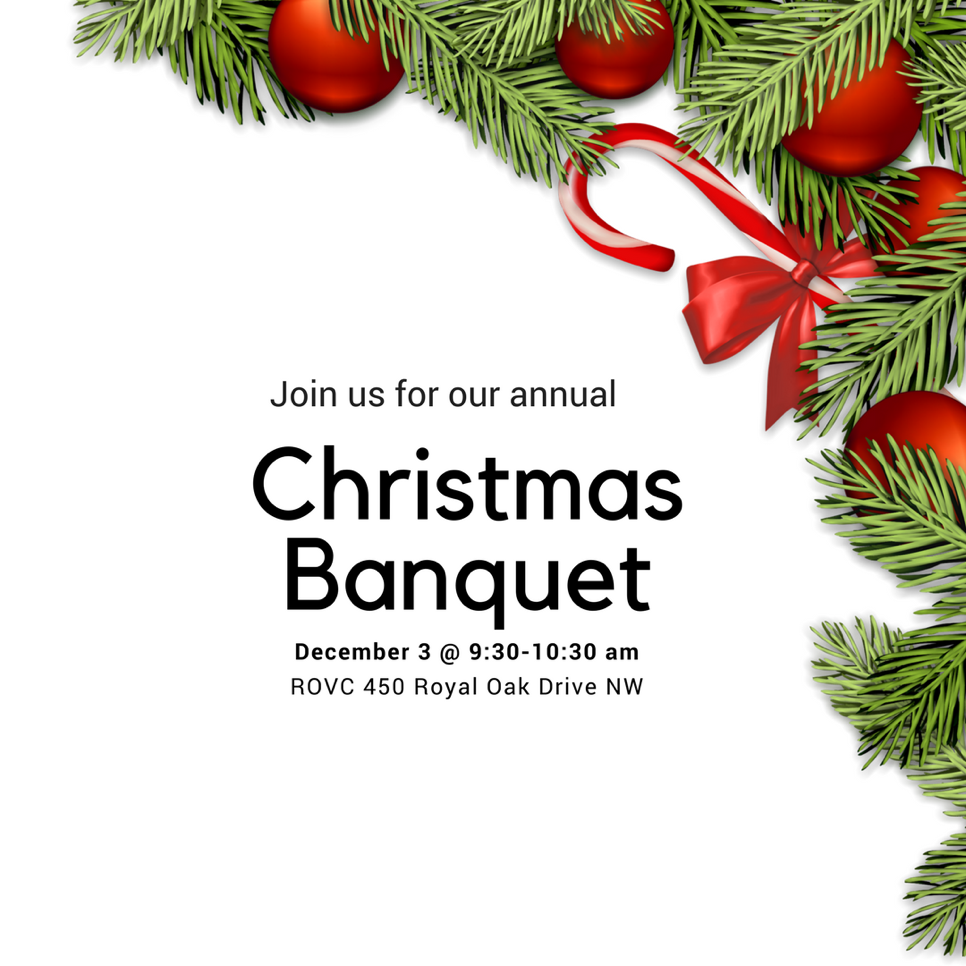 Example Instagram post for Christmas seriesAppendix A: Ways to use InstagramIntroduce staff membersPromote service timesAdvertise sermon seriesShow newcomers what the service looks likeShare testimonies from your congregation (link to story on website or tell the full story on Instagram)Share encouragementPromote upcoming eventsShow ways to get involvedProvide sharable invite cardsShowcase various ministriesShare worship set listShare quotes from sermonShow what’s happening in the kid’s ministryHighlight outreach opportunitiesShare images of water baptismsSet up photo booth in the lobbySermon seriesSermon namePost DateChannelsImagesBorn for thisBorn with a NameOctober 10YouTube, Facebook, Twitter, InstagramSermon image